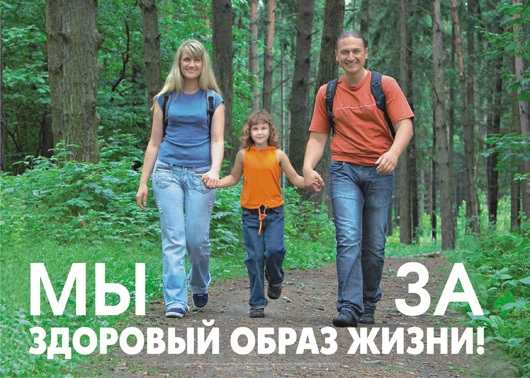       Понятие «здоровье» формировалось на протяжении столетий. Вначале это понятие в основном соотносилось с физическим состоянием человека, но затем по мере развития общества и различных наук наполнялось новым содержанием. В настоящее время понятие «здоровье» соотносят с психическим состоянием человека, его образом жизни, а также уровнем духовного развития.     Основными условиями формирования здоровой личности считаются:наследственная природа человека;благоприятные условия зачатия и развития человеческого организма;благоприятные социально-экономические условия жизни;негативное отношение к алкоголю;рациональное воспитание;рациональное обучение;участие в общественной жизни.     Здоровая личность должна иметь такие черты, как:способность к теплым, сердечным социальным отношениям;способность к самосознанию и наличие чувства юмора;наличие цельной жизненной философии;реалистичность восприятия и способность к адекватной самооценке;уверенность в себе;внутреннюю свободу и соответствующую ей естественность поведения;креативность;автономность;способность к принятию ответственности и самоуправлению.    Истоки зарождения этих черт происходит в дошкольном детстве. Они формируются на основе любви к семье и близким, дружелюбного отношения к сверстникам. Как никто,  дети умеют радоваться жизни. Им присущи естественность поведения и внутренняя свобода от всякого рода условностей.     Здоровая личность дошкольника должна иметь такие черты, как:способность бескорыстно любить родителей, близких людей, друзей, дружелюбно относиться к сверстникам;адекватно (в соответствии с возрастом) воспринимать реальность;уметь понимать юмор;непосредственно вести себя при соблюдении базовых норм культуры поведения, исключающих привлечение внимания к себе;соответствующую возрасту автономность от окружающих;наличие предпосылок развития креативности;способность к самоуправлению (самоуправление для ребенка – это решение вопроса о том, что и как нужно делать).     Отношение ребенка к своему здоровью является фундаментом формирования у него привычек и потребности в здоровом образе жизни. Это отношение зарождается и развивается в процессе осознания ребенка себя как человека и личности.      Основными условиями, создающими основу для формирования у ребенка потребности в здоровом образе жизни являются:гигиенически организованная среда обитания ребенка в ДОУ (она должна отвечать не только санитарно-гигиеническим требованиям, но и требованиям гигиены нервной системы, психологической безопасности, экологии социальных отношений взрослых с детьми и в коллективе сверстников);включение в образовательную программу ДОУ специального обучающего курса, позволяющего детям овладеть системой понятий о своем организме, здоровье и здоровом образе жизни (потребность в здоровье и здоровом образе жизни формируется у ребенка на основе представлений о самом себе, своих физических возможностях, а также о том, что для человека полезно, а что «вредно». Причем начинать следует с понятия «вредно». Этот курс может быть самостоятельным, а может интегрироваться в образовательные области: «Физическая культура», «Здоровье», «Безопасность», «Социализация», «Труд», «Познание», «Коммуникация»);включение в лечебно-профилактическую работу с детьми обучения и систематического контроля за обучением детей специфическим навыкам ухода за своим телом (этот курс представляет собой практикум, содержание которого реализуется в повседневной жизни. Задача курса – перевести навыки в умения, а затем в привычки. Алгоритм деятельности каждой группы в направлении здоровьесбережения детей должен быть «От навыка – к привычке, от привычки – к потребности, от потребности – к здоровому образу жизни»);реализация принципа резонанса в физическом воспитании детей, сущность которого заключается в создании взрослыми системы ситуаций для проявления детьми своих растущих физических возможностей (реализация этого принципа возможна в различных формах физкультурной работы с детьми, но наиболее эффективны из них различного рода соревнования и демонстрация своих умений).          Социальная компетентность ребенка дошкольного возраста в области сформированности представлений и навыков здорового образа жизни включает:осознанное выполнение действий, связанных с самообслуживанием и режимным процессом, а также гигиенических процедур;умение регулировать двигательную активность;овладение двигательными действиями;освоение представлений о здоровье и здоровом образе жизни, социальная позиция ребенка по отношению к своему здоровью и здоровью окружающих.     Существуют факторы, отрицательно влияющие на формирование компетентности дошкольников в сфере здоровья:родители и дети трактуют здоровье как совокупность лечебно-профилактических мер, недооценивая возможности физкультурно-оздоровительных мероприятий, что снижает их собственную активность в укреплении здоровья;почти все дети испытывают психоэмоциональное напряжение;неохотно посещают детский сад, характеризуются низким уровнем адаптации, негативными поведенческими реакциями;в образовательном пространстве нет должного взаимодействия между медиками, специалистами,  педагогами и родителями, что приводит к нарушению целостности восприятия здорового ребенка;связи с учреждениями социокультурной сферы эпизодичны, а самодеятельных организаций, способных обеспечить здоровый образ жизни в микросоциуме, нет;средства массовой информации недостаточно поддерживают идеологию здорового образа жизни;воспитатели ДОУ не всегда демонстрируют здоровый образ жизни.  «Минимум лекарств, минимум физиотерапии, максимум движений, воздуха, воды!»  - педагогическое кредо.      Формирование у детей мотивации к здоровью и включение их в физкультурно-оздоровительную деятельность на всех этапах воспитательно-образовательного процесса способствуют воспитанию положительной ориентации по отношению к здоровью, улучшению взаимопонимания между детьми и между детьми и взрослыми, снижает конфликтность, агрессивность, чувство изолированности, что положительно сказывается на психоэмоциональном состоянии, а значит и на состоянии здоровья в целом. Интерес детей к обучению азам здоровой жизнедеятельности способствует формированию любознательности, творчества, потребности в самопознании и самосовершенствовании, а самое главное – более конкретными станут представления детей о здоровье.Успешное решение задач в вопросах здоровья и здорового образа жизни будет зависеть от компетентности педагогов  и родителей. Педагоги должны вооружиться технологией формирования здоровья с учетом возрастных психофизических возможностей детей. А родители должны быть компетентными в вопросах здоровья. Компетентный родитель – это человек, который не испытывает страха из-за того, что он «плохой» родитель, и не переносит чувство страха и вины на ребенка. Это человек, который видит реальную ситуацию, в которой растет его ребенок, и прилагает все усилия для того, чтобы её изменить. Далеко не всегда родители имеют необходимые навыки и способности, позволяющие взаимодействовать с ребенком адекватно его возрастным и индивидуальным особенностям. Поэтому главная направленность  ДОУ по работе с родителями – это развитие личностных качеств родителей, знаний, умений и навыков, необходимых для понимания ребенка и эффективного взаимодействия с ним, в том числе и в сфере здоровья. Формирование у детей в ДОУ и в семье правильного отношения к здоровью позволит укрепить его.     На выходе из детского сада в школу дошкольник должен быть «компетентен в области здоровья», а именно:иметь представление о здоровье  и быть активен в способах его сохранения и укрепления;отличаться положительной социальной позицией по отношению к своему здоровью и здоровью окружающих;владеть гигиенической культурой, навыками самообслуживания;уметь регулировать свою двигательную активность, владеть двигательными действиями  в соответствии с возрастными возможностями;управлять своим поведением и способами общения;хорошо ориентироваться в новой обстановке;знать меру своих возможностей;уметь попросить о помощи и оказать её;уважать желания других людей;уметь включаться в совместную деятельность со сверстниками и взрослыми;уметь заявить о своих потребностях в приемлемой форме и избегать нежелательного общения.     Качеством результата деятельности, направленной на сохранение и укрепление здоровья дошкольника, должно считаться не сумма усвоенной ребенком информации, а способность на практике вести здоровый образ жизни. 